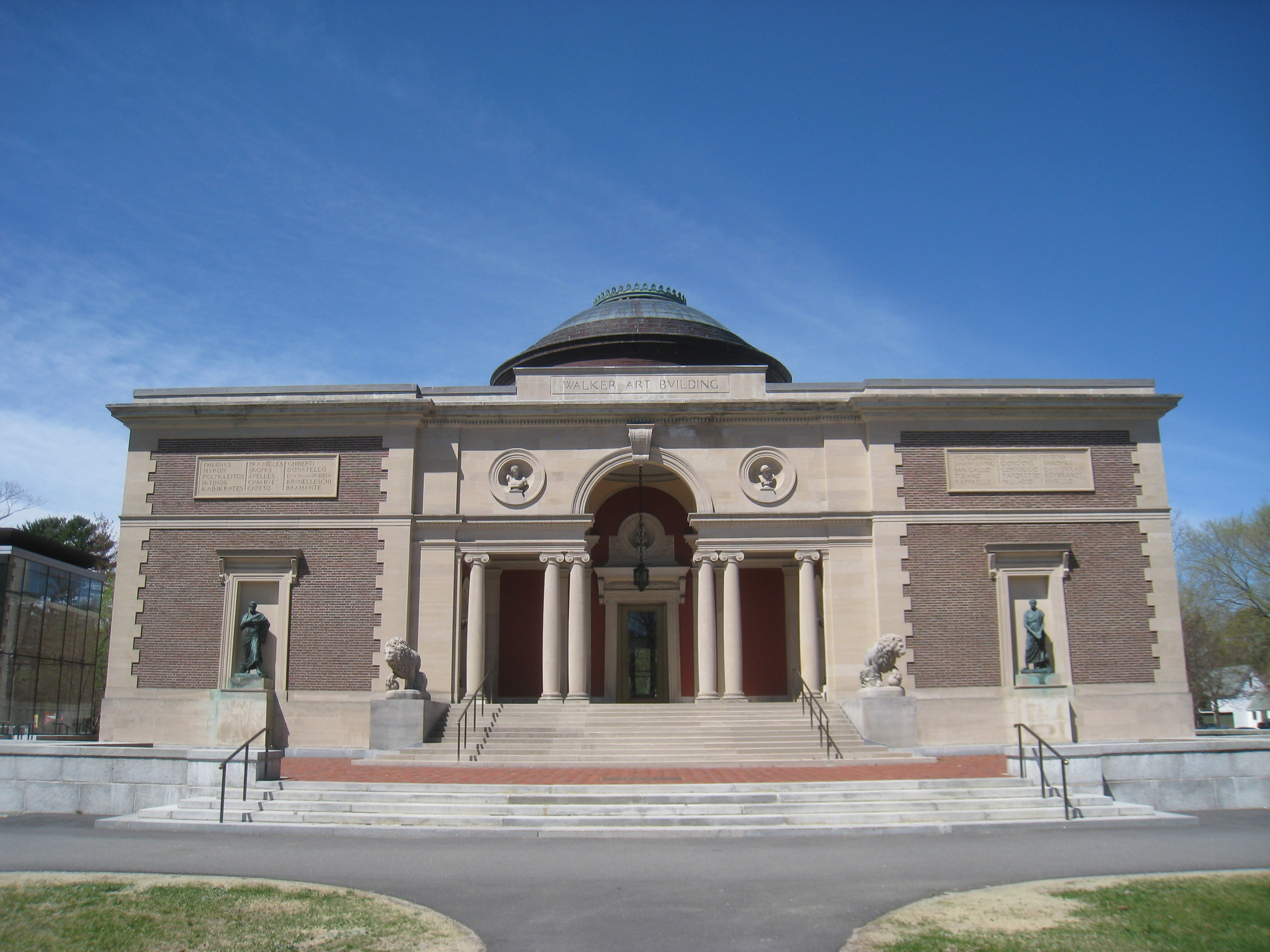 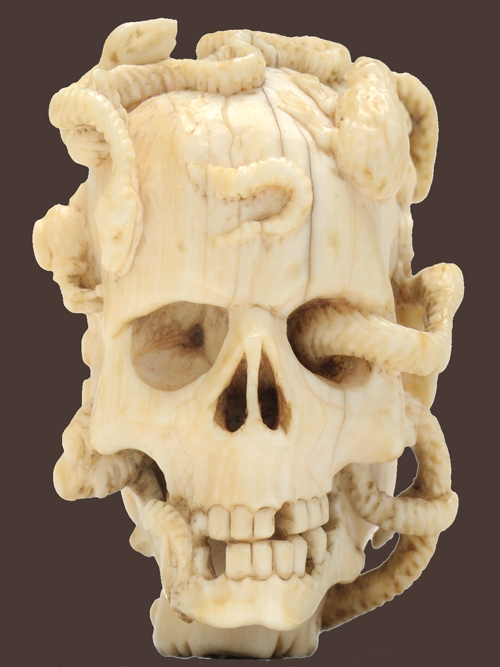 Bowdoin Museum of ArtField TripBHS Honors World Studies II students will have the opportunity to participate in a field trip to the Bowdoin College Museum of Art. Students will travel via school bus to the museum, where we will spend one hour viewing the exhibit entitled “The Ivory Mirror: The Art of Mortality in Renaissance Europe,” which dovetails nicely into our study of the Renaissance. From the Bowdoin Museum website: This exhibition represents a significant contribution to our understanding of the rich visual culture of mortality in Renaissance Europe. The appeal of the “memento mori,” featuring macabre imagery urging us to “remember death,” reached the apex of its popularity around 1500, when artists treated the theme in innovative and compelling ways. Exquisite artworks - from ivory prayer beads to gem-encrusted jewelry - evoke life’s preciousness and the tension between pleasure and responsibility, then and now.Students will only be gone during our regular class period and will return to the school in time for their next class without disruption to their normal schedule for the day.The Orange Day classes will go on Thursday, September 28th.The Black Day class will go on Friday, September 29th.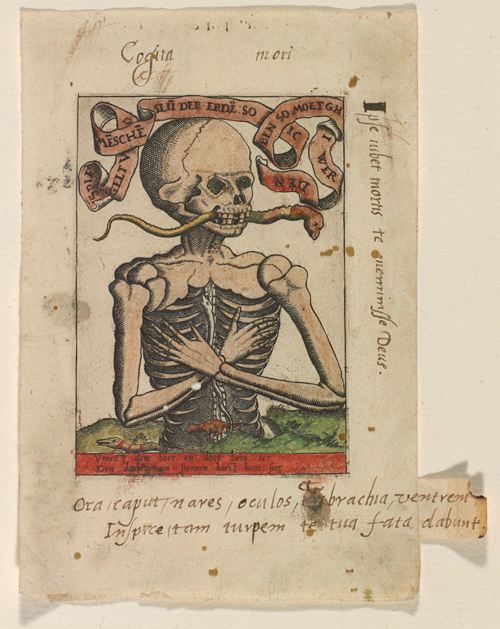 Master S (Alexander van Brugsal?), Netherlandish, "Memento Mori," ca. 1520, engraving, with contemporary hand coloring.__________________________________	has my permission to participate in the BHS field         Student’s Name			trip to the Bowdoin Museum of Art.__________________________________Parent/Guardian Signature